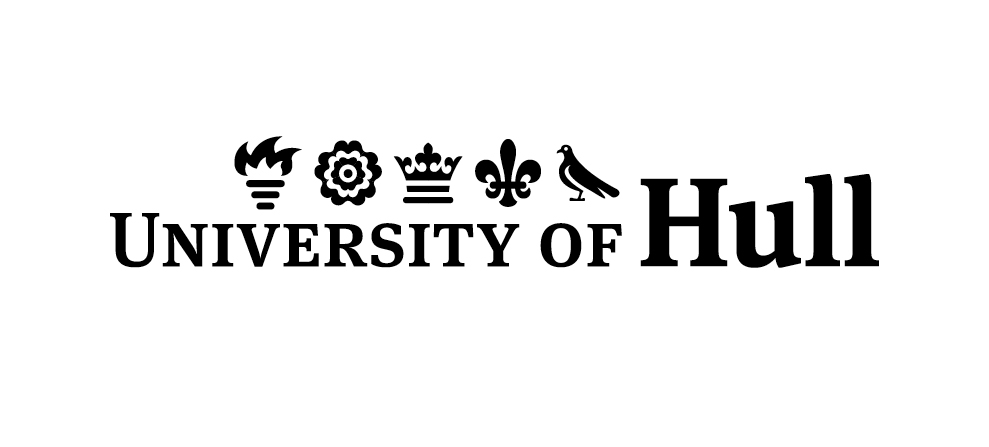 Job DescriptionDetails Specific to the PostBackground and Context The post holder will join a highly successful Modelling Environmental Systems research group based in the Department of Geography, Environment and Earth Science (GEES). In this post, you will be part of a European-wide team in the HYDRALAB network, working with researchers from 23 other partner institutions. Hydralab+ is a €10million, EU-funded research project to develop and improve the physical modelling of climate change impacts. As part of the project, the University of Hull will provide access to the unique Total Environment Simulator flume facility for joint research activities and transnational research projects. You will thus have a unique opportunity to work with an international group of experts in the field of hydraulic modelling and to use unique experimental facilities to improve research into climate change adaptation.Researchers at the University of Hull will be managing one of the three major joint research activities in HYDRALAB+. This project is called RECIPE and it aims to develop innovative techniques and protocols to improve how climate change is represented in experimental models of rivers, estuaries and coasts. We are also leading a number of other work packages in other research projects within HYDRALAB+, particularly focussing on bio-physical interactions, ecohydraulics, scaling and data exchange. In addition, the University of Hull are also leading and contributing to activities for training the next generation of hydraulic researchers and promoting the development a strong virtual hydraulic modelling community. Part of the funding also enables the University of Hull to provide access for other European research groups to work in the Total Environment Simulator. This brings unique opportunities for the successful applicant to work on collaborative research projects with researchers from other European countries. More details on the TES flume facilities are available at: 	http://www2.hull.ac.uk/science/geography/research/deep.aspxSpecific Duties and Responsibilities of the postThe post holder will take an active role in the research projects in Hydralab+, including experimental work in Hull and at other partner institutions in Europe. This will include designing experiments, collecting data using techniques including Particle Image Velocimetry and Acoustic Doppler Velocimetry. The post holder will be required to lead data analysis, synthesis and dissemination of research through reports and high-impact international peer-reviewed journal papers.As part of the networking activities in HYDRALAB+ the successful applicant will participate in regular meetings with partners and contribute to projects that develop a virtual ‘hydralab community’, enhance links with instrument manufacturers and hydraulic research communities and also contribute to foresight studies and training workshops.As part of the Access projects you will assist with experiments undertaken in collaboration external research groups. This will include data collection and processing and a contribution to dissemination.Applicants for this post will have a strong background and experience of hydraulics or ecohydraulics and/or physical modelling, and a broad understanding of flow measurement techniques. A strong technical background in turbulent flow and/or sediment dynamics is essential alongside an ability to analyse large, complex datasets. Experience of flow visualisation is also an advantage.The post holder must have excellent scientific communication, presentation and writing skills, as well as very good critical and analytical problem solving skills. The post holder will also have opportunity to integrate with the wider University research themes, including those related to marine science and energy and the environment.In your covering letter please refer directly to the criteria, given in the person specification below.  Applications are assessed by the selection panel according to these criteria.PERSON SPECIFICATION – Research Band 7Hydralab-Plus Postdoctoral Research AssistantGeography, Environment and Earth SciencesDr Stuart McLelland46 monthsn/aVacancy Reference:FS0203SpecificationEssential DesirableExamples Measured byEducation and TrainingFormal qualifications and relevant trainingA PhD or equivalent in relevant disciplineTraining in computer programming or data visualisation (e.g. Matlab)ApplicationInterview Work ExperienceAbility to undertake duties of the postEvidence of:Experience of physical modelling or field measurementsAn emerging track record in an appropriate research field, including scientific publications, presentations at scientific conferences and contributing to grant applicationsRecord of designing, planning and implementing field or laboratory experimentsExperience in ecohydraulicsApplicationInterview Skills and KnowledgeIncludes abilities and intellectEvidence of:Participation in networks that seek to promote research collaborationFamiliarity with the analysis of flow or sediment transport dataExperience of flow measurement techniques (e.g. PIV, LDA or ADV)Experience in processing large data sets Effective management of resourcesEngagement with social media and interest in virtual learning environmentsApplicationInterview Personal QualitiesIncludes any specific physical requirements of the post – (subject to the provisions of the Equality Act 2010)An expectation to positively contribute to Department/University activities and initiatives (e.g. Science Festivals)Show evidence of collaborative working, particularly on interdisciplinary activitiesEvidence of working in an open and transparent way, providing information and communicating effectively with colleaguesAbility to work long hours unsupervised during experimentsEvidence of taking initiative within a scientific setting Evidence of Continuous Professional DevelopmentInterview 